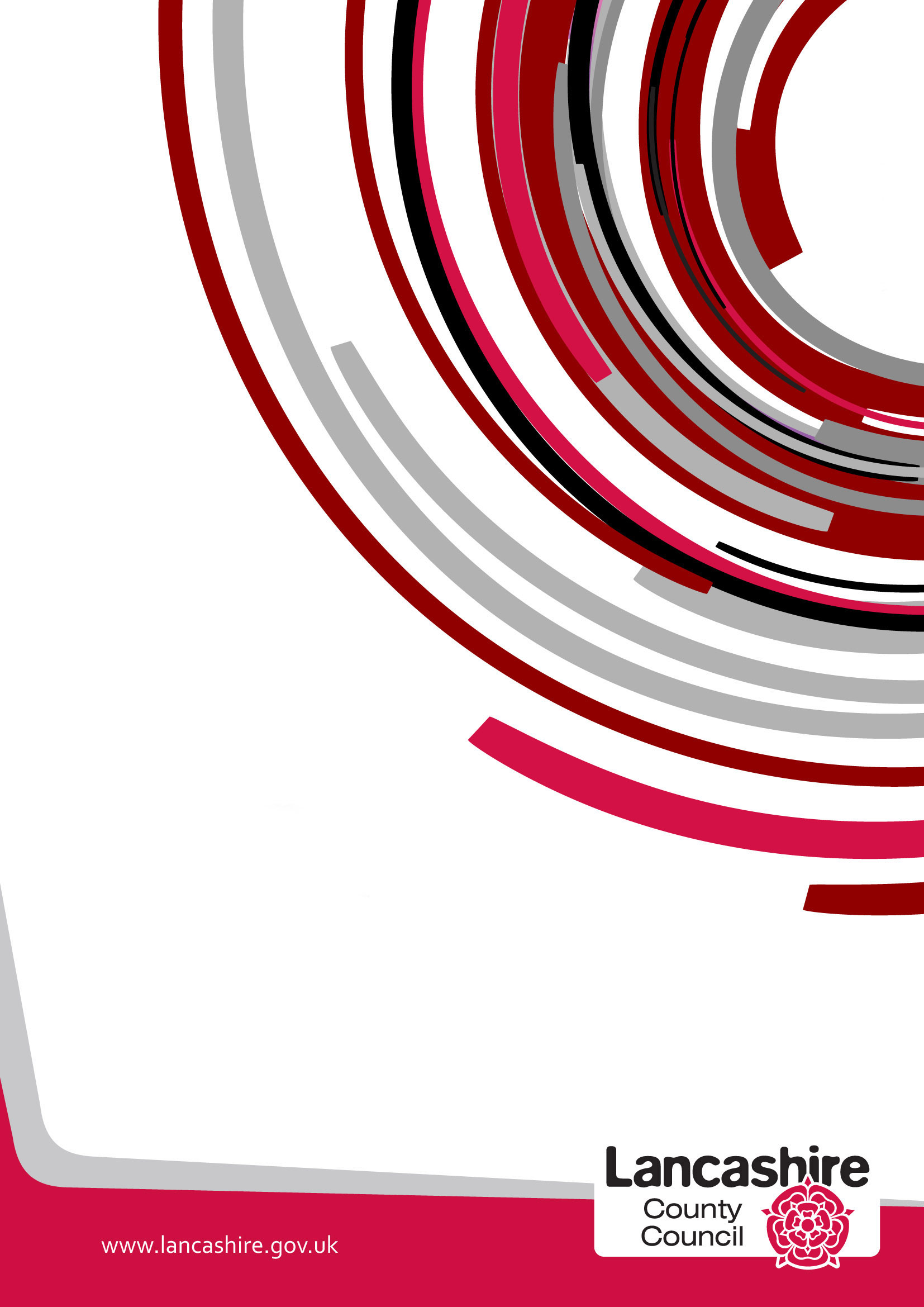 Guidance for Completion This template is designed to help you write or update your Local Offer. The template aims to give you suggested headings to collate and organise your information. The final published Local Offer needs to include this information but can be presented and published in your desired format.Please read the accompanying Guidance notes.Accessibility and InclusionWhat the school providesTeaching and LearningWhat the school providesReviewing and Evaluating OutcomesWhat the school providesKeeping Children SafeWhat the school providesHealth (including Emotional Health and Wellbeing)What the school providesCommunication with ParentsWhat the school providesWorking TogetherWhat the school providesWhat help and support is available for the family?What the school providesTransition to Secondary SchoolWhat the school providesExtra Curricular ActivitiesWhat the school providesFeedbackWhat is the feedback mechanism